研究生提交专业实践信息/报告指南一、平台登陆：
https://yjs1.ustc.edu.cn/（中国科学技术大学研究生综合服务平台，以下简称“平台”）二、账户登录：   研究生从平台“统一身份认证”端口登录。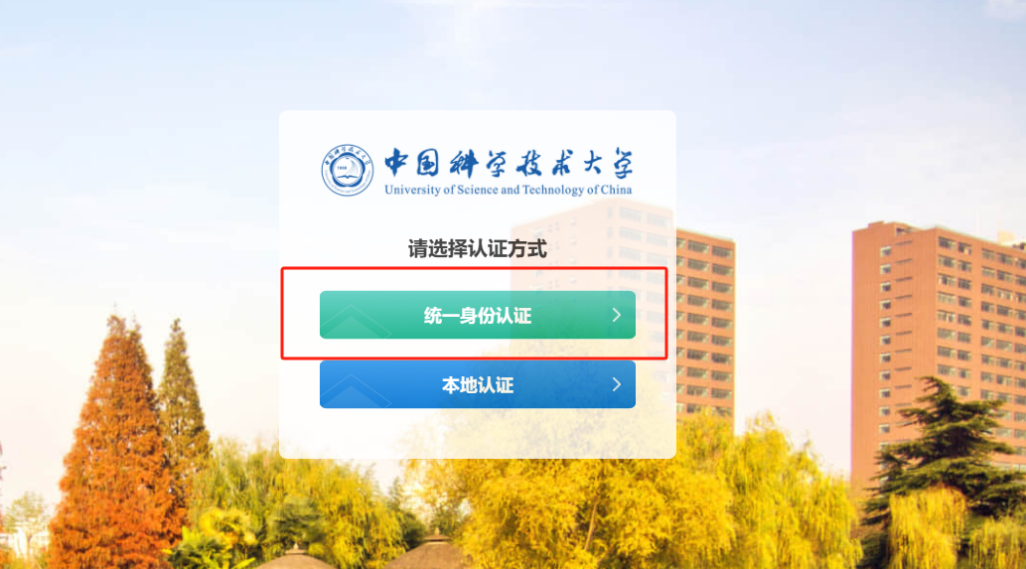 三、专业实践信息填报点击“日常管理”-“专业实践管理”-“专业实践申请和”进入专业实践信息\报告填报界面。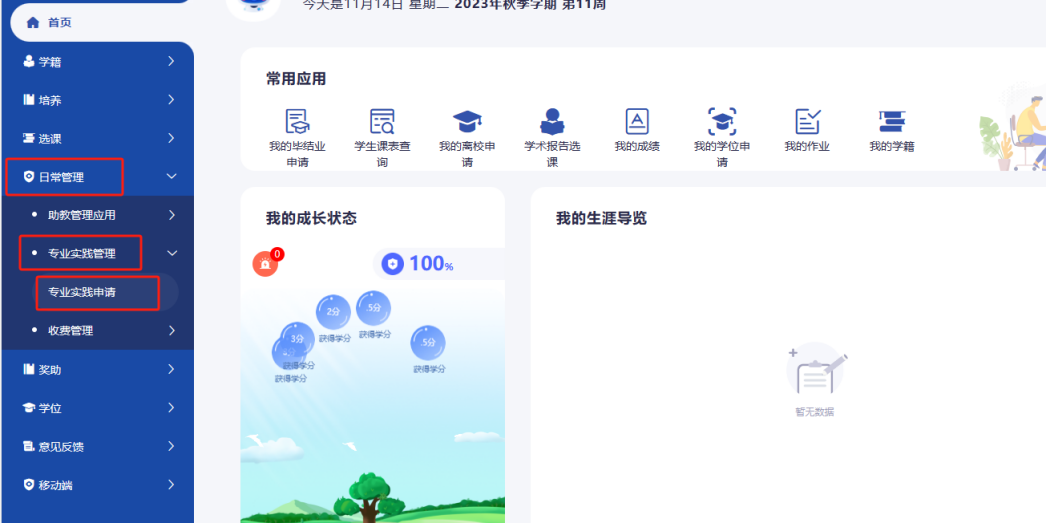 点击“实践信息填报”进入实践信息填写界面。星号为必填项，全体研究生务必填写实践导师，如还没有实践导师，抓紧时间联系实践基地分配。最后点击“提交”。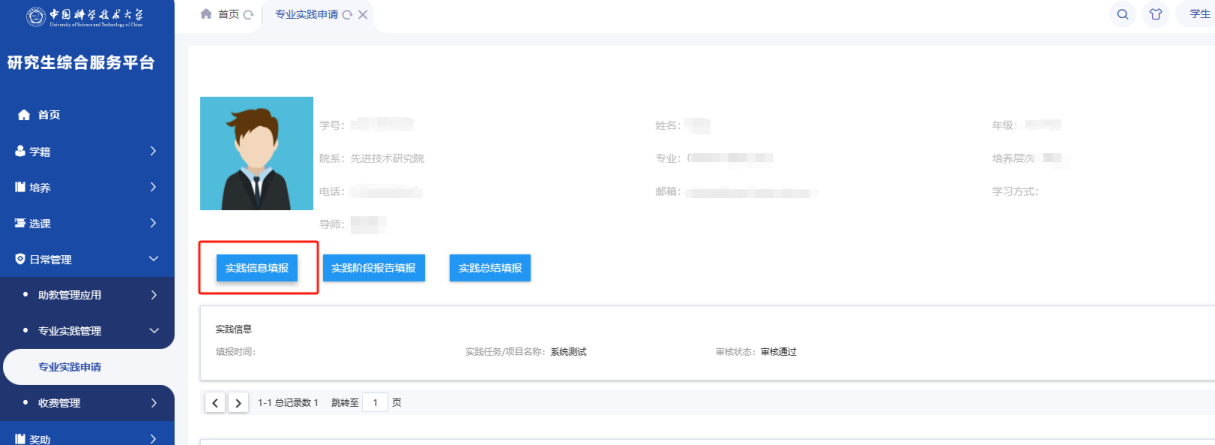 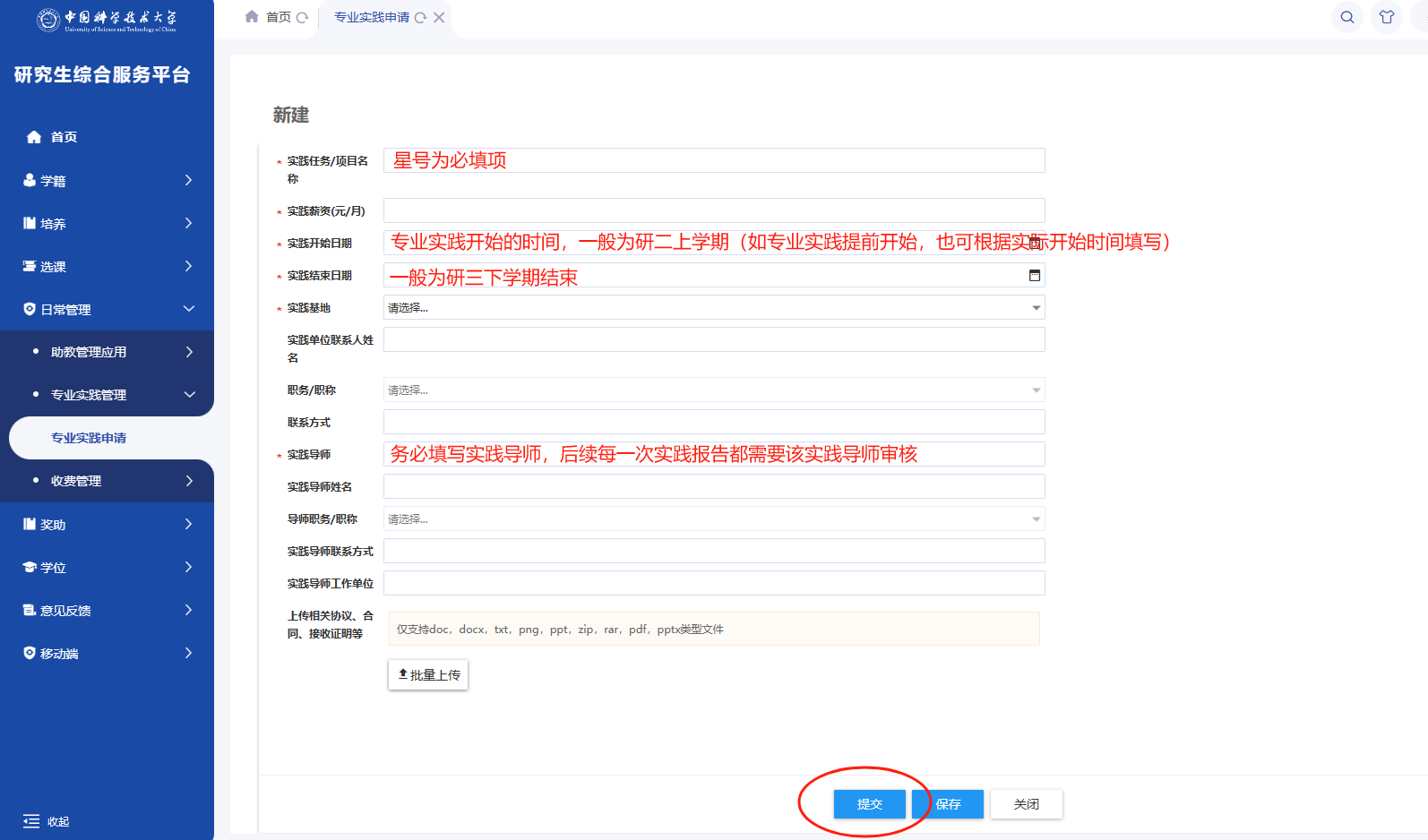 返回上一界面，点击“详情”可查看审核状态。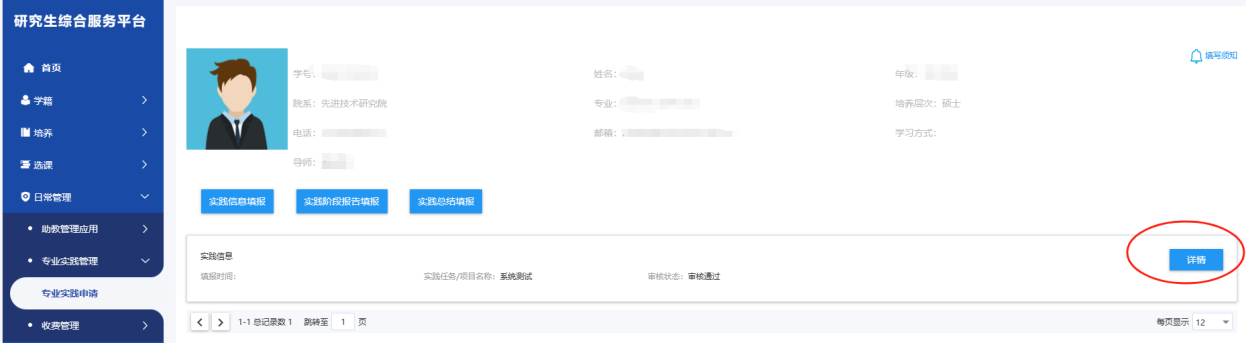 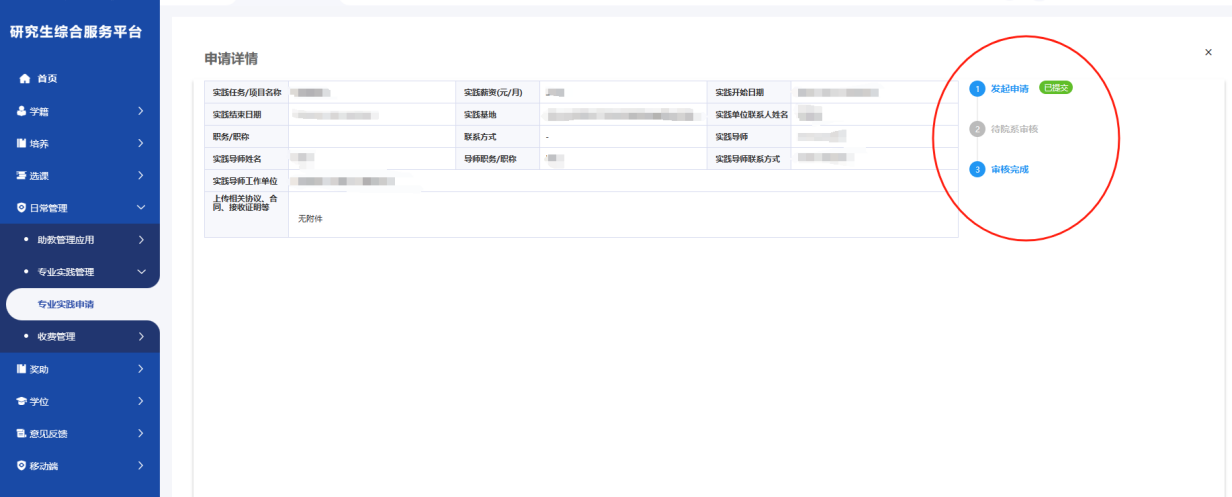 四、专业实践阶段报告填报研究生需要提交不少于三次的专业实践阶段报告，且要有一定时间间隔，一般研二上学期结束、研二下学期结束、研三上学期结束。专业实践阶段报告是取得学位的必要条件，务必保质保量填写。点击“日常管理”-“专业实践管理”-“专业实践申请”-“实践阶段报告填报”-“新增”，进入专业实践阶段报告填报界面。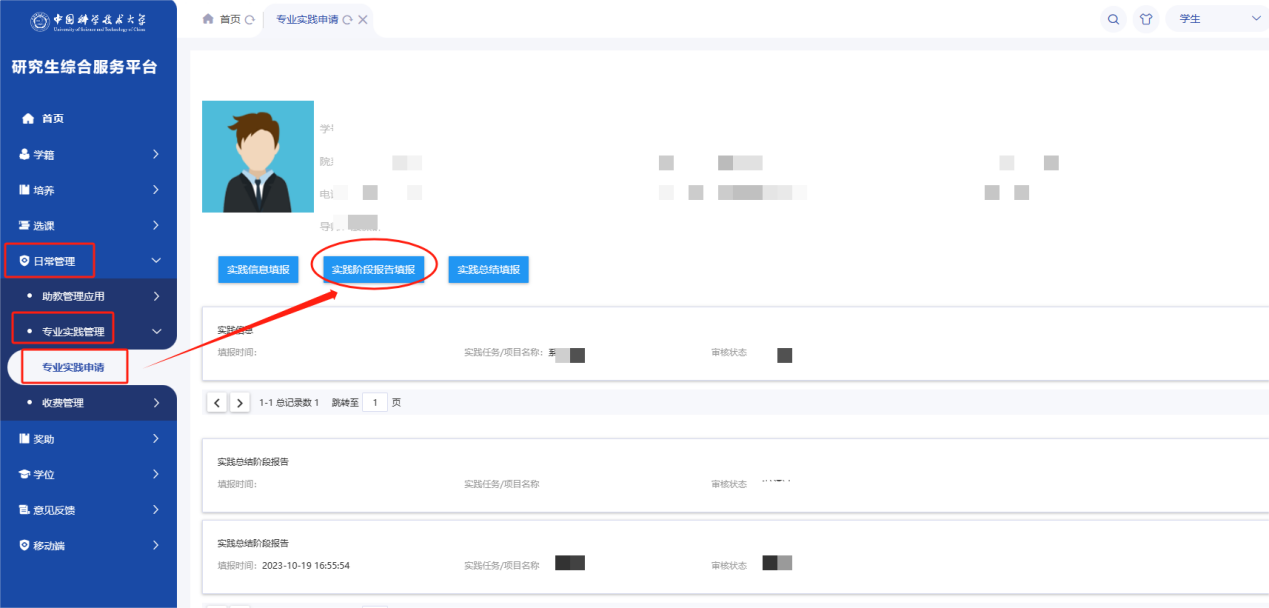 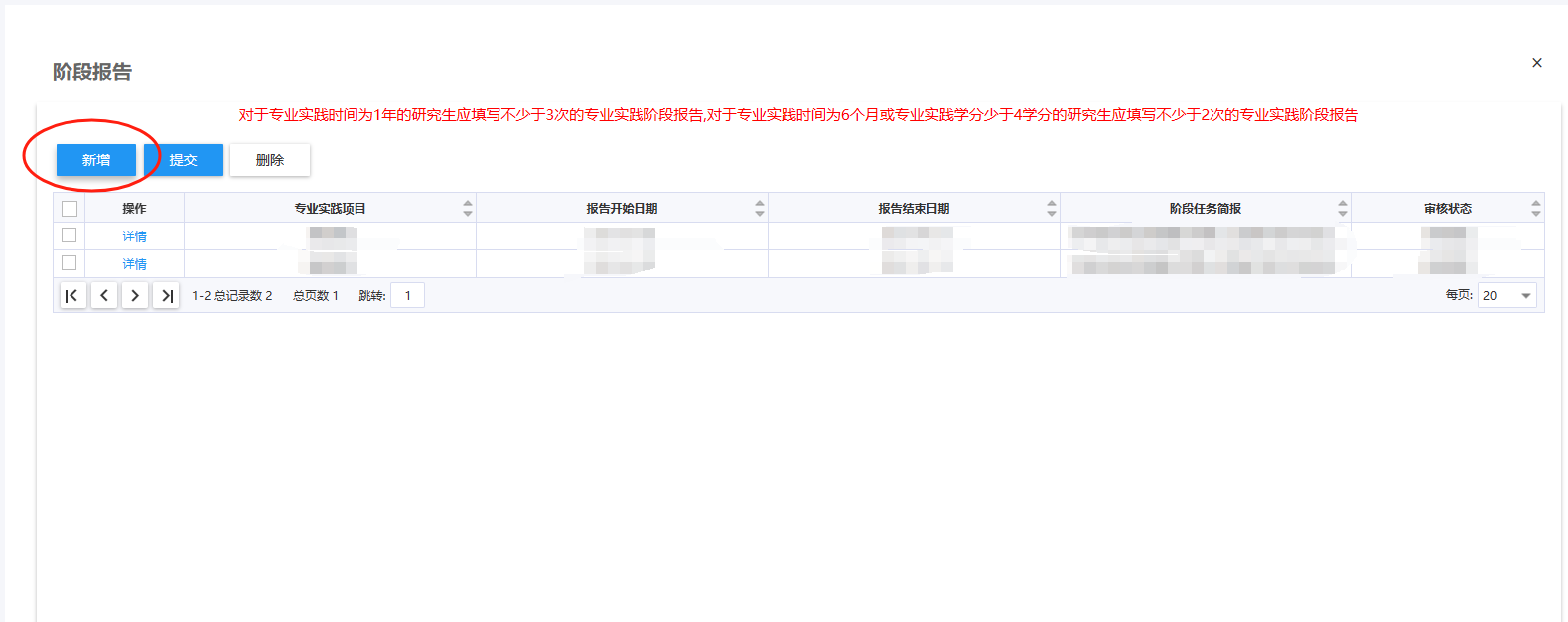 填写实践阶段内容后点击“提交”即可完成填报。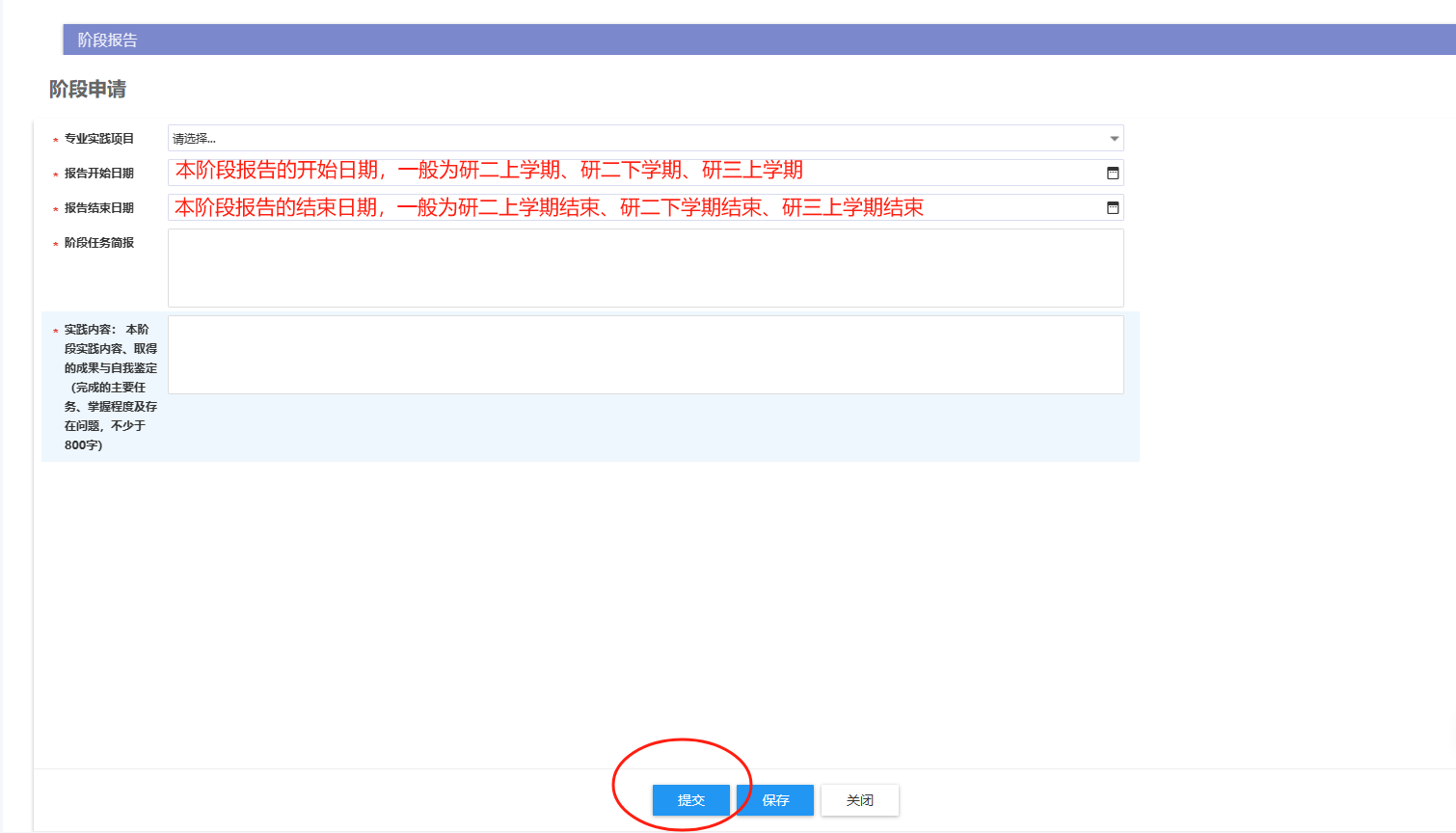 返回上一界面，点击“详情”可查看阶段报告内容以及审核状态。研究生提交阶段报告之后需按照“先实践导师审核、后校内导师审核”的顺序，自己主动联系双导师审核。（因实践导师账号为校外人员账号，务必将《实践导师审核专业实践报告指南》发给实践导师）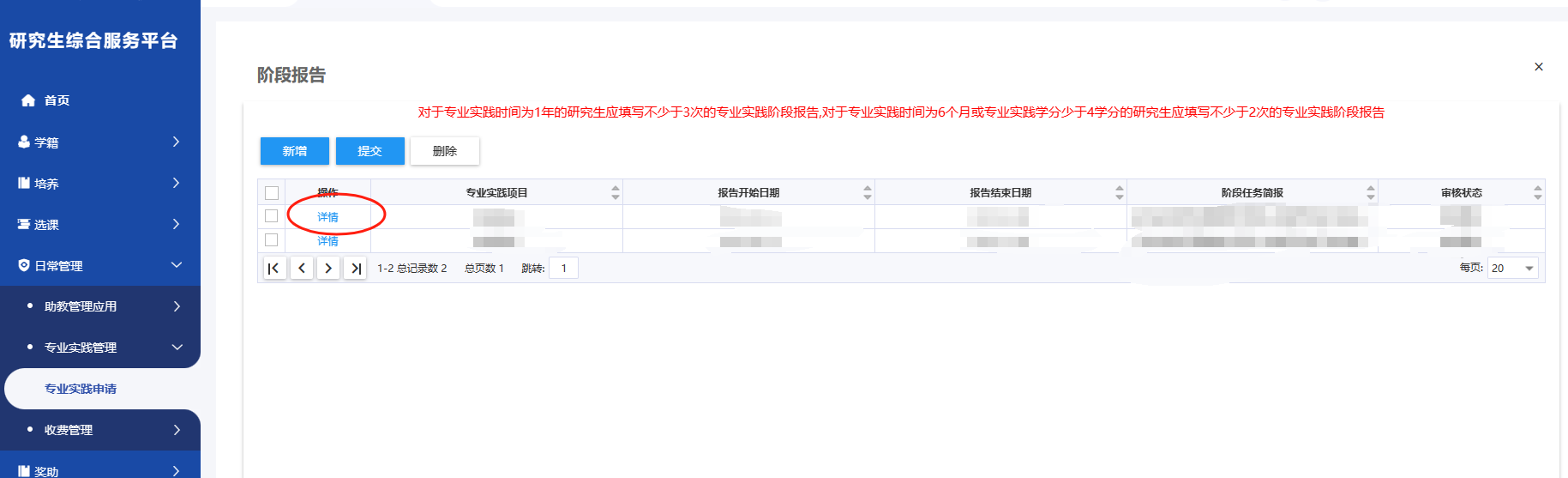 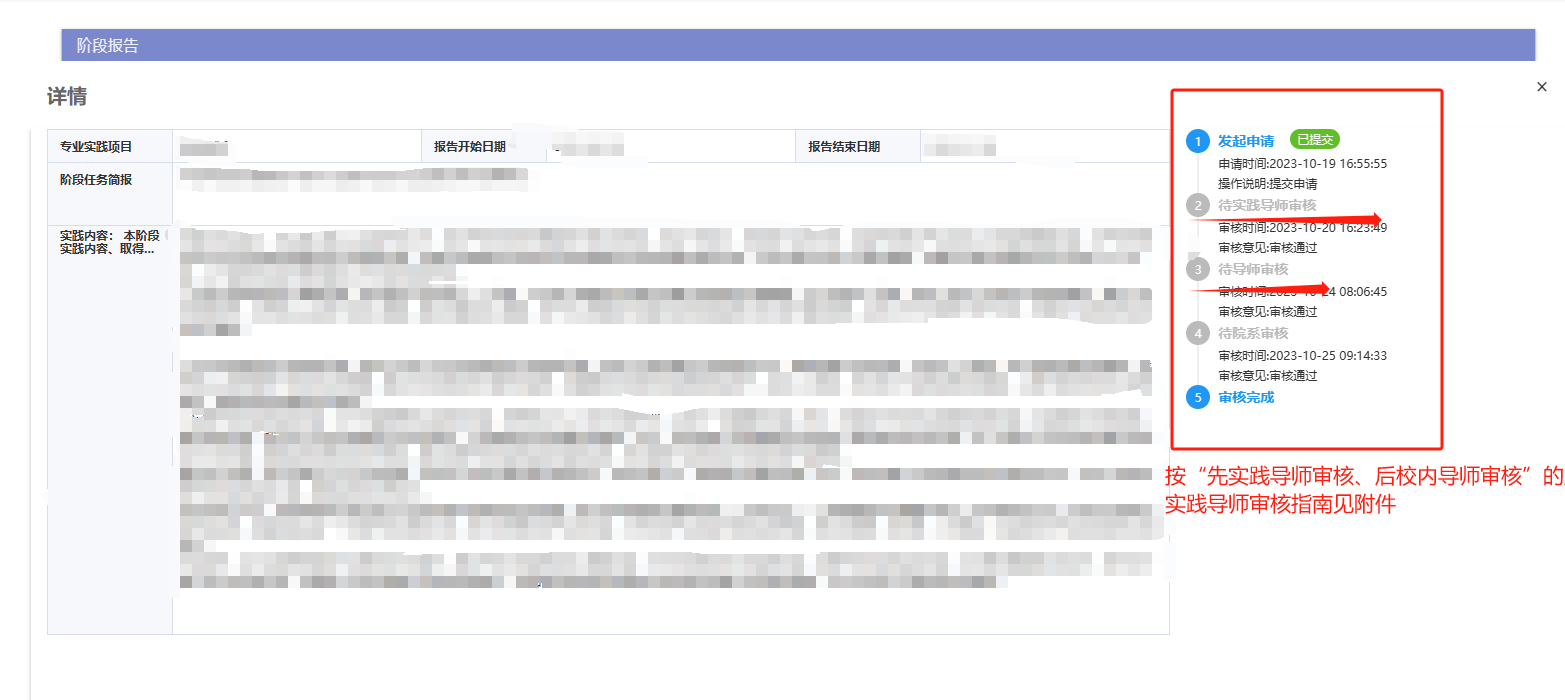 五、专业实践总报告填报研究生在提交不少于三次的专业实践阶段报告后，需要提交一次专业实践总报告，一般在研三上学期结束\研三下学期开始，专业实践总报告是取得学位的必要条件，务必认真填写。点击“日常管理”-“专业实践管理”-“专业实践申请”-“实践总结填报”，进入专业实践总结填报界面。填写完成后，点击“提交”。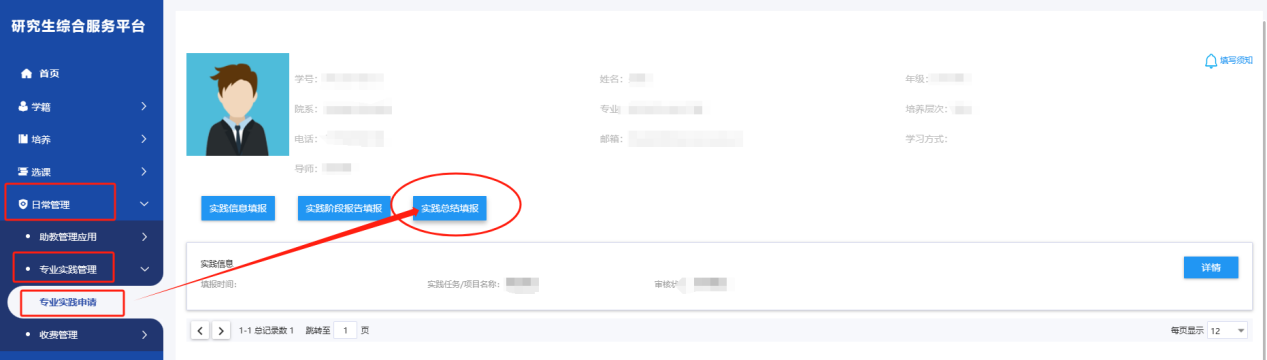 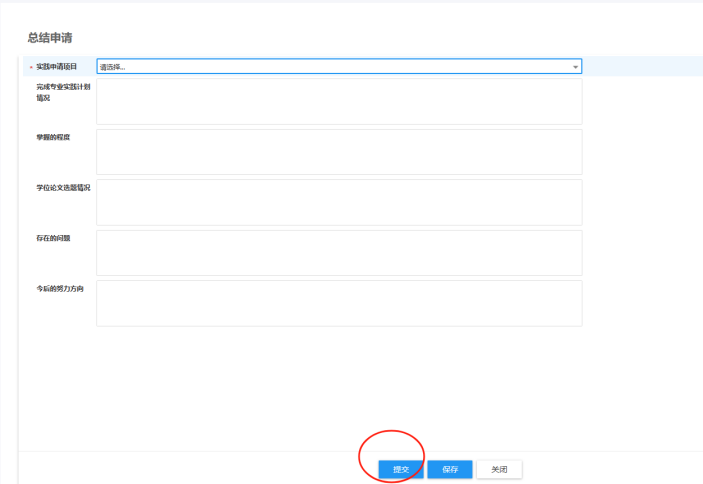 返回上一界面，点击“详情”，查看专业实践总结报告内容及审核状态。研究生提交实践总报告之后需按照“先实践导师审核、后校内导师审核”的顺序，自己主动联系双导师审核。（因实践导师账号为校外人员账号，务必将《实践导师审核专业实践报告指南》发给实践导师）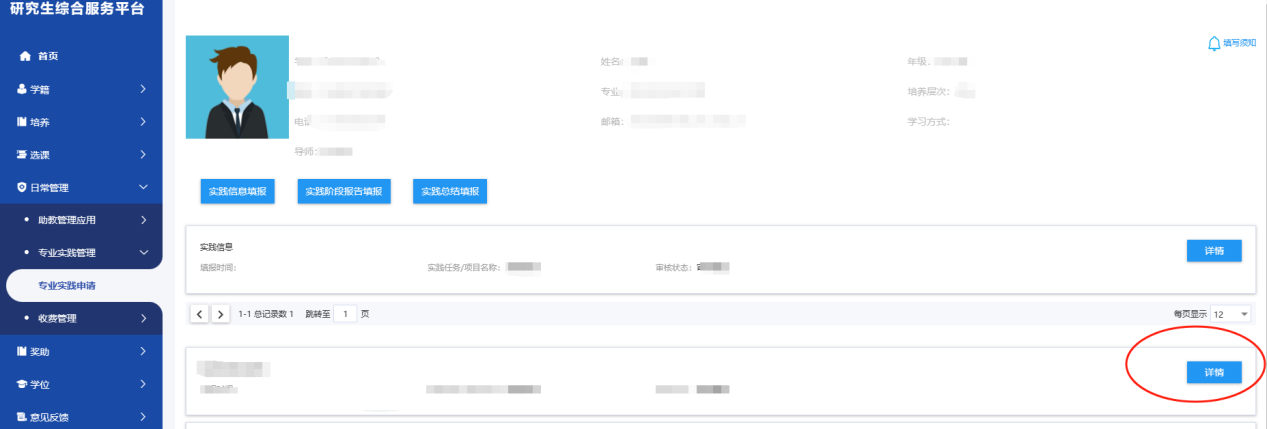 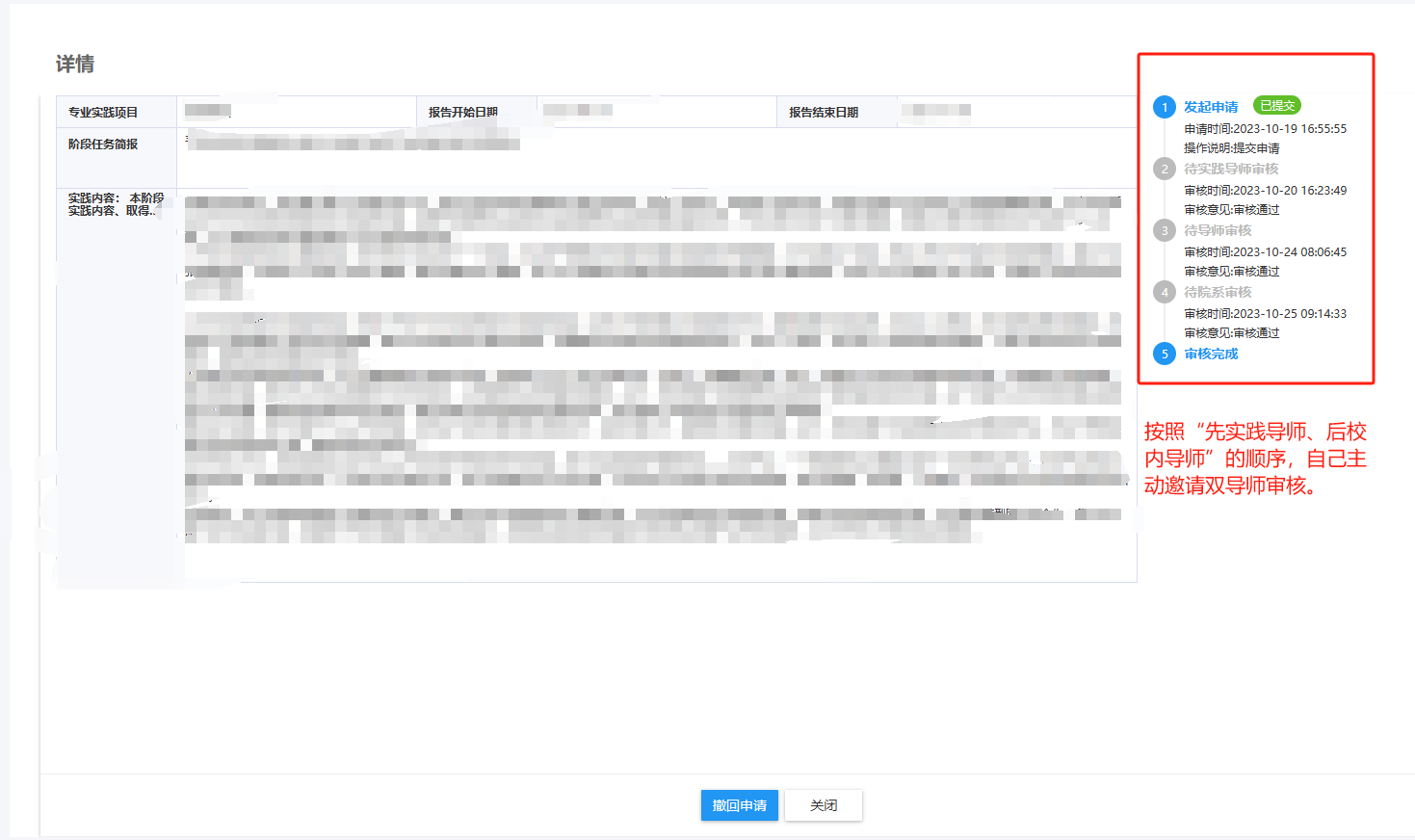 